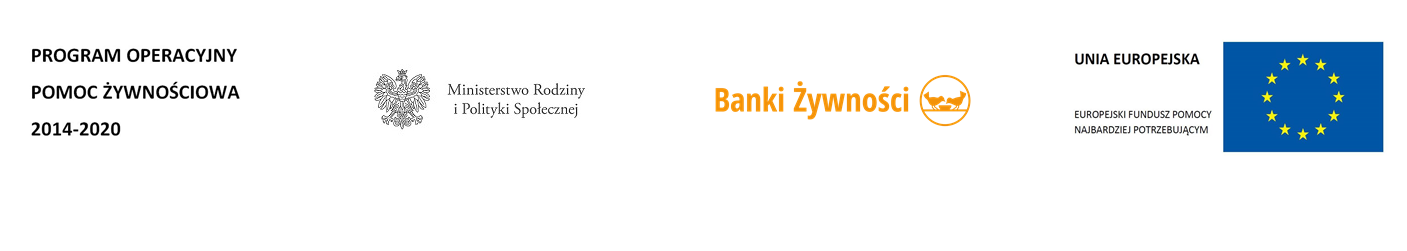 Artykuły spożywcze przekazywane przez KOWR/OPO/OPR na rzecz OPL w ramach POPŻ Podprogramu 2020PROGRAM OPERACYJNY POMOC ŻYWNOŚCIOWA 2014-2020 Podprogram 2020LPNazwa towaruWaga sztukiJednostka miary1buraczki wiórki0,35kg2cukier biały1kg3fasolka po bretońsku0,5kg4filet z makreli w oleju0,16kg5groszek z marchewką 0,4kg6herbatniki maślane0,2kg7kasza jęczmienna0,5kg8koncentrat pomidorowy0,16kg9makaron jajeczny świderki0,5kg10miód nektarowy0,25kg11mleko uht1l12mus jabłkowy0,72kg13olej rzepakowy1l14pasztet drobiowy0,16kg15płatki owsiane0,5kg16powidła śliwkowe0,3kg17ryż biały1kg18ser podpuszczkowy dojrzewający0,4kg19szynka drobiowa0,3kg20Szynka wieprzowa0,3kg